Нерешенные семейные проблемы сотрудников оказывают  существенное влияниена успех компанийСТРЕССЫ СОТРУДНИКОВ – это ПОТЕРИ:это  маленькие и серьезные ошибки,это низкая производительность,это частое отсутствие работников на работе, это дополнительная нагрузка на коллег,это оплата больничных. СОЦИАЛЬНЫЕ УСЛУГИ – в ПОМОЩЬ HR!5  ПРИЧИН ДИАЛОГА С КЦСОН:  наличие в семье сотрудника родственника, полностью или частично утратившего способность осуществлять самообслуживание;наличие у сотрудника ребенка или детей с ограниченными возможностями здоровья или испытывающих трудности в социальной адаптации;внутрисемейный конфликт, в том числе с лицами с наркотической или алкогольной зависимостью, наличие насилия в семье;  трудная жизненная ситуация (пожар, стихия); желание подготовить свою вторую половину жизни, продлить конструктивную социальную активность и открыть "второе дыхание".Забота о сотрудниках повышает их приверженность и лояльность к работодателю, а  это и репутация, и успехЗАБОТА черезСОЦИАЛЬНЫЕ УСЛУГИ:Корпоративные программы здоровья:      (для персонала и ветеранов, для лиц с ОВЗ), Конструктивная  социальная активность (социальный туризм, клубы по интересам,    в том числе для ветеранов и "завтрашних" пенсионеров);Подарочные сертификаты на социальные услуги для мам и пап, бабушек и дедушек (уборка квартиры, прогулки  и досуг)"ВТОРОЕ ДЫХАНИЕ"ПОМОЩЬ НА ДОМУ:сиделки, социальные работники;психолог, юрист; парикмахер, массажист Один  из важных инструментов повышения лояльности персонала - диалог HR с  центрами социального обслуживания населенияС ЧЕГО НАЧАТЬ?Анализ драйверов лояльности                         и вовлеченности персонала.Посещение  КЦСОН "Пенаты".Проведение  совместных  мероприятий.Участие в акциях и проектах:  "Синий платочек", "Дом без одиночества"ЧТО МЫ ПРЕДЛАГАЕМ?Возможность помочь близким  людям;Возможность проявить милосердие;Возможность позаботиться о себе.ЧЕМ МЫ РАСПОЛАГАЕМ?11 отделений, предоставляющих социальные услуги на дому;оздоровительно- реабилитационный комплекс для детей и взрослых:специалисты - профессионалы, специальное оборудование, тренажерный зал,зоны релаксации и отдыха,групповые  и индивидуальные  занятия;психолого-педагогическая служба:психологическая и педагогическая помощь взрослым и детям: студии, клубы, программыКОМУ НУЖНА НАША ПОМОЩЬ И ПОДДЕРЖКА? граждане и дети с ограниченными возможностями здоровья; пенсионеры и будущие пенсионеры; ветераны ВОВ, участники вооруженных конфликтов; малоимущие многодетные и неполные семьи; семьи в трудной жизненной ситуации                    и социально опасном положении; дети с отклонениями в поведении;  дезадаптированные гражданеПомощь и поддержка  -  через диалог,  волонтерство, благотворительностьСИЛА ДОБРА – СИЛА СОЗИДАТЬ!Это - позитивная сила строить, творить, совершенствовать во имя Любви и Сострадания, Знания и Умения, Радости, Гармонии и Единения.СОЦИАЛЬНОЕ ПАРТНЕРСТВО– ЭТО ВОЗМОЖНОСТЬ:- сделать чью-то жизнь светлее;- открыть душевный потенциал коллег;- реализовать социально-значимые проектыПРИГЛАШАЕМ К ДИАЛОГУ!Наш телефон: 32-49-46, 32-48-85Наш сайт: http://penatyomsk.ruНаша почта: metodpenaty@mail.ruНаш адрес: г. Омск, пгт. Биофабрика, д. 14Бюджетное учреждение Омской области"Комплексный центр социальногообслуживания населения "Пенаты"                                        Центрального административного округа"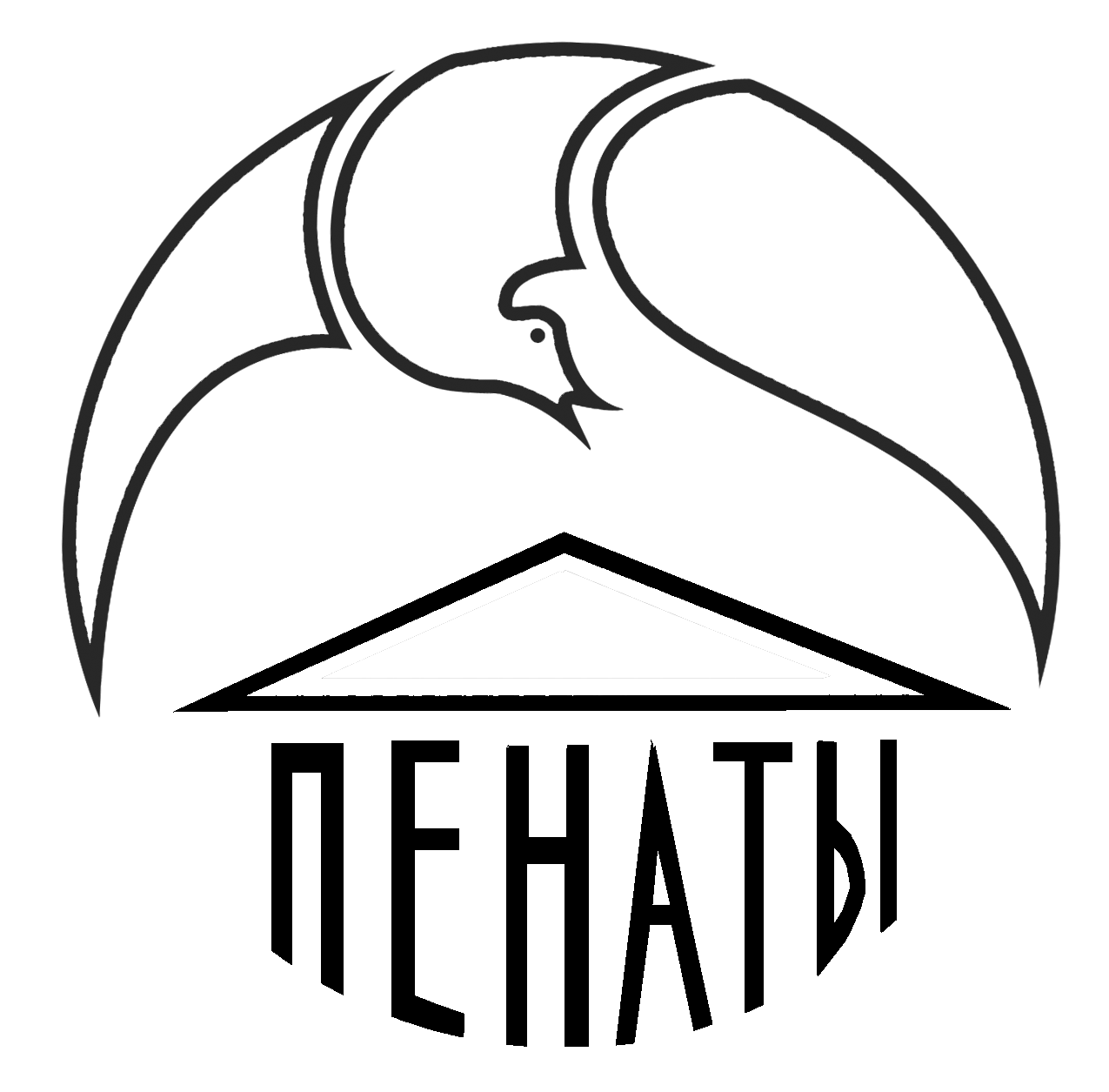 СИЛА ДОБРА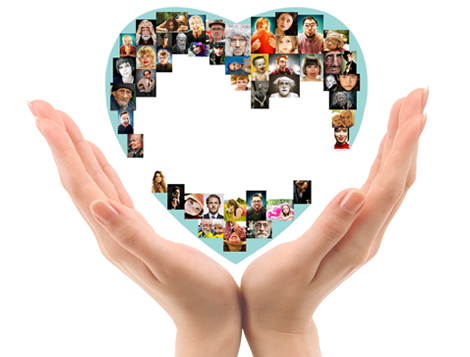 Чтобы помочь человеку,не обязательно быть сильным и богатым -достаточно быть добрым!Омар ХайямОмск, 2018для взрослых и детейдля взрослых и детеймассажконсультации психологамагнитотерапияконсультации юристафитобочкауроки здоровьякислородный коктейльорганизация досугаинфракрасная кабинаклубы по интересамлечебная физкультураадаптивная физкультурадетские студии и клубызанятия с логопедомтренажерысопровождениепрокат ТСРкурсы компьютернойсоциальное таксиграмотности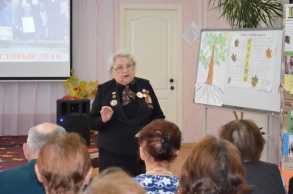 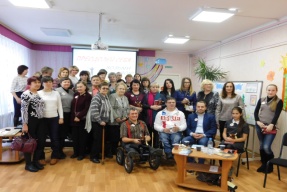 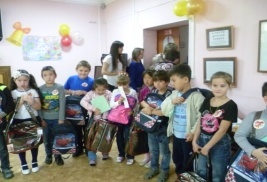 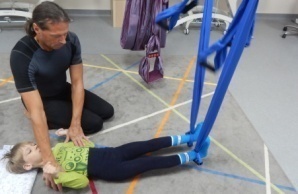 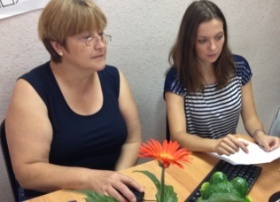 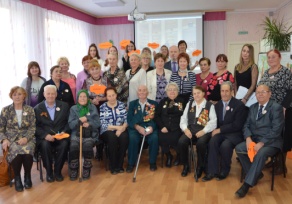 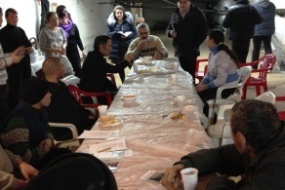 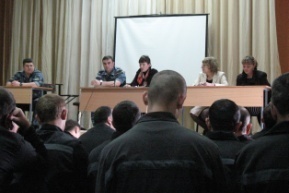 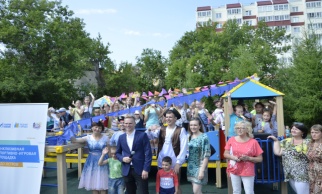 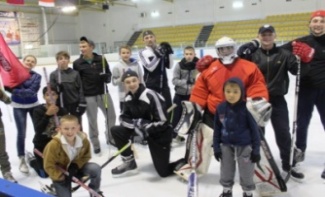 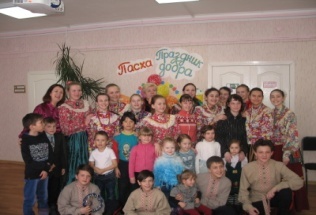 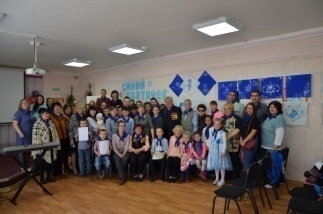 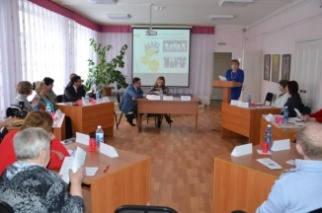 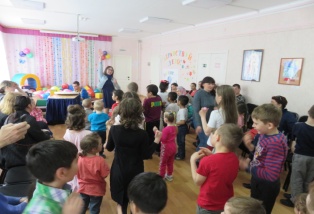 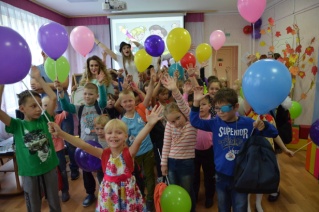 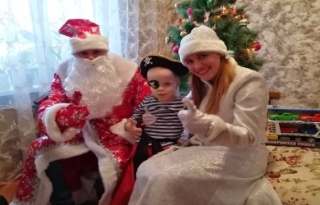 